UČNI SKLOP: OBRAZEC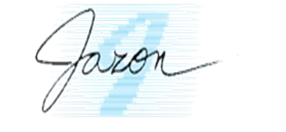 Tema: Velika in mala začetnicaNameni učenjaVsebine oz. cilji, ki jih obravnavamo v tem sklopu, so različno zahtevni:  z rdečo barvo so označene vsebine oz. cilji nižje ravni zahtevnosti,  z modro so označene vsebine oz. cilji temeljne ravni zahtevnosti,  z zeleno pa vsebine oz. cilji višje ravni zahtevnosti.V tem učnem sklopu boš obravnaval/a naslednje vsebine oz. cilje: Pravilno pišem začetek povedi z veliko začetnico. Pravilno pišem eno- in večbesedna lastna imena bitij. Pravilno pišem imena prebivalcev krajev, držav, pokrajin, celin. Pravilno pišem svojilne pridevnike, izpeljane iz lastnih imen bitij. Pravilno pišem eno- in večbesedna zemljepisna lastna imena. Pravilno pišem vrstne pridevnike, izpeljane iz zemljepisnih lastnih imen. Pravilno pišem imena dni in mesecev. Pravilno pišem imena praznikov. Pravilno pišem imena jezikov.Pravilno pišem imena pripadnikov ras. Pravilno pišem občna imena, nastala iz lastnih.Znam povzeti temo, podtemo, bistvene podatke in logična razmerja med njimi ter obnovim besedilo.Vrednotim zanimivost, verodostojnost, razumljivost in uporabnost besedila ter utemeljim svoje mnenje.Znam določiti družbeno vlogo sporočevalca in sporočevalčev namen. V  besedilu ločim dejstva od sporočevalčevega mnenja in čutenja ter utemelji svoje trditve. Tvorim besedilnovrstno ustrezno, smiselno in razumljivo besedilo, skladno z jezikovno in slogovno normo knjižne zvrsti (npr. življenjepis znane osebe) tako, da uporabim pravopisno znanje.Prepoznam pravopisne napake v svojih besedilih in v besedilih drugih, jih odpravim in utemeljim svoje popravke; pri tem si po potrebi pomagajo z raznimi jezikovnimi svetovalnicami ter s pravopisnimi priročniki v knjižni in elektronski obliki.Prepoznam, primerjam in poimenujem podobnosti in razlike v rabi velike oz. male začetnice pri jezikih, ki se jih učim, ter slovenščino.Navodilo za učenca/učenkoPriloga 1: PREVERJANJE PREDZNANJANALOGA: Kako se glasi protipomenka od besedne zveze LASTNA IMENA?_______________________________________________________________NALOGA: Ali v tujih jezikih, ki se jih učiš, uporabljajo veliko začetnico na enak način kot v slovenščini? Navedi primere.______________________________________________________________________________________________________________________________________NALOGA: Naštej 3 primere stvarnih lastnih imen. NALOGA: V spodnjem besedilu podčrtaj besede, ki bi morale biti napisane z veliko začetnico.gremo mi po svoje je slovenski mladinski film režiserja mihe hočevarja iz leta 2010.v otvoritvenem vikendu, od petka do nedelje, si je film ogledalo rekordno število ljudi v samostojni sloveniji. v slovenskih kinematografih se je tako zbralo kar 18.686 obiskovalcev. 12. novembra, osem dni po kino premieri, so sporočili, da si je film v prvem tednu predvajanja ogledalo že več kot 30.000 gledalcev, s čimer si je prislužil prvo zlato rolo, nagrado društva slovenskih filmskih ustvarjalcev, ki v sodelovanju s podjetjem kolosej podeli le-to filmu, ki si ga ogleda vsaj 25.000 gledalcev. do konca januarja 2011 si je film ogledalo 183.459 gledalcev, s čimer je postal najbolj gledan slovenski film vseh časov.https://sl.wikipedia.org/wiki/Gremo_mi_po_svojeNALOGA: Besedi Božič in božič uporabi v povedi, tako da bo vidna pomenska razlika med njima.___________________________________________________________________Preverjanje predznanjaReši naloge za ugotavljanje predznanja v Prilogi 1.Samostojno učenjeReši naloge v i-učbeniku na povezavi https://eucbeniki.sio.si/slo9/2269/index.html.Preberi besedilo v i-učbeniku na povezavi https://eucbeniki.sio.si/slo9/2269/index1.html na str. 313. Nato reši naloge na povezavah https://eucbeniki.sio.si/slo9/2269/index2.html,https://eucbeniki.sio.si/slo9/2269/index3.html,https://eucbeniki.sio.si/slo9/2269/index4.html inhttps://eucbeniki.sio.si/slo9/2269/index5.html na str. 314—317. Samostojno učenje(uporaba bralnih učnih strategij)V zvezek za slovenščino (jezik) napiši povzetek bistvenih vsebin te snovi (MALA IN VELIKA ZAČETNICA). Natančno preberi povzetek na povezavi https://eucbeniki.sio.si/slo9/2269/index6.html na str. 318.Povzetek skeniraj/fotografiraj in ga oddaj v tisto spletno učno okolje, za katerega sta se dogovorila z učiteljem/učiteljico slovenščine.Nove nalogeReši naloge v i-učbeniku na povezavah https://eucbeniki.sio.si/slo9/2269/index7.html,https://eucbeniki.sio.si/slo9/2269/index8.html inhttps://eucbeniki.sio.si/slo9/2269/index9.htmlna str. 319—321.Končno preverjanje znanjaReši preverjanje znanja na delovnem listu, ki ga najdeš v razdelku Preverjanje znanja. Nato ga skeniraj/fotografiraj in  oddaj v tisto spletno učno okolje, za katerega sta se dogovorila z učiteljem/učiteljico slovenščine.Samovrednotenje in načrtovanje učenja za izboljšanje učnih dosežkovPo obravnavi Male in velike začetnice reši razdelek Samovrednotenje znanja (semafor). Po potrebi načrtuj izboljšanje znanja (kaj in kako). Tudi ta dokument skeniraj/fotografiraj in ga oddaj v tisto spletno učno okolje, za katerega sta se dogovorila z učiteljem/učiteljico slovenščine.____________________________________________________________